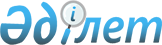 Жеке медициналық кітапшаларды беру, есепке алу және жүргізу ережесін бекіту туралы
					
			Күшін жойған
			
			
		
					Қазақстан Республикасы Денсаулық сақтау министрінің 2009 жылғы 24 қарашадағы N 768 Бұйрығы. Қазақстан Республикасының Әділет министрлігінде 2009 жылғы 26 қарашада Нормативтік құқықтық кесімдерді мемлекеттік тіркеудің тізіліміне N 5895 болып енгізілді. Күші жойылды - Қазақстан Республикасы Денсаулық сақтау министрінің 2017 жылғы 4 тамыздағы № 587 бұйрығымен
      Ескерту. Күші жойылды – ҚР Денсаулық сақтау министрінің 04.08.2017 № 587 (алғашқы ресми жарияланған күнінен кейін күнтізбелік он күн өткен соң қолданысқа енгізіледі) бұйрығымен
      "Халық денсаулығы және денсаулық сақтау жүйесі туралы" Қазақстан Республикасының 2009 жылғы 18 қыркүйектегі Кодексіне сәйкес БҰЙЫРАМЫН:
      1. Қоса беріліп отырған Жеке медициналық кітапшаларды беру, есепке алу және жүргізу ережесі бекітілсін.
      2. Қазақстан Республикасы Денсаулық сақтау министрлігінің Мемлекеттік санитарлық-эпидемиологиялық қадағалау комитеті (К.С. Оспанов) осы бұйрықты Қазақстан Республикасы Әділет министрлігіне мемлекеттік тіркеуге жіберсін.
      3. Қазақстан Республикасы Денсаулық сақтау министрлігінің Әкімшілік-құқықтық жұмыс департаменті (Ф.Б. Бисмильдин) осы бұйрық мемлекеттік тіркелгеннен кейін оны заңнамада белгіленген тәртіппен ресми жариялауды қамтамасыз етсін.
      4. "Халықтың декреттелген тобы өкілдерінің жеке медициналық кітапшасының нысанын және жеке медициналық кітапшаны беру, есепке алу және толтыру ережесін бекіту туралы" Қазақстан Республикасының Денсаулық сақтау министрінің 2003 жылғы 4 қарашадағы N 816 бұйрығының (Нормативтік құқықтық актілерді мемлекеттік тіркеу тізімінде N 2575 болып тіркелген, Қазақстан Республикасы орталық атқарушы және өзге де мемлекеттік органдарының Нормативтік құқықтық актілер бюллетенінде жарияланған, 2004 жыл, N 1-4) күші жойылды деп танылсын.
      5. Осы бұйрықтың орындалуын бақылау Қазақстан Республикасының Денсаулық сақтау вице-министрі Т.А. Вощенковаға жүктелсін.
      6. Осы бұйрық оны ресми жариялаған күнінен кейін он күнтізбелік күн өткен соң қолданысқа енгізіледі. Жеке медициналық кітапшаларды беру, есепке алу және жүргізу ережесі
1. Жалпы ережелер
      1. Осы Ереже (бұдан әрі - ереже) жеке медициналық кітапшаларды беру, есепке алу және жүргізудің бірыңғай тәртібін анықтайды.
      2. Халықтың декреттелген тобы өкілінің жеке медициналық кітапшасы – жұмысқа жіберілу туралы белгі қойылып, міндетті медициналық тексеріп-қараулардың нәтижелері енгізілетін, халықтың декреттелген тобының өкіліне берілетін жеке құжат (бұдан әрі – ЖМК). 2. ЖМК беру тәртібі
      3. Тиісті аумақтардағы, көліктегі халықтың санитариялық-эпидемиологиялық салауаттылығы саласындағы мемлекеттік органның лауазымды адамы медициналық тексеріп-қарау және зертханалық зерттеулер нәтижелері бойынша халықтың декреттелген тобының өкіліне ЖМК-ны береді.
      4. ЖМК иесінің фотосуретіне тиісті аумақтардағы, көліктегі халықтың санитариялық-эпидемиологиялық салауаттылығы саласындағы мемлекеттік органның мөрі қойылады. 3. ЖМК-ны жүргізу және есепке алу тәртібі
      5. ЖМК-ны есепке алу оны осы санитариялық ережеге 2-қосымшаға сәйкес ЖМК-ны берген тиісті аумақтардағы, көліктегі халықтың санитариялық-эпидемиологиялық салауаттылығы саласындағы мемлекеттік органның ЖМК-ны есепке алу журналымен жүргізіледі.
      6. ЖМК мемлекеттік немесе орыс тілдерінде анық, түзетусіз толтырылады. Халықтың декреттелген тобы өкілдерінің жеке медициналық кітапшасының нысаны осы ережеге 1-қосымшаға сәйкес болады.
      7. ЖМК-ның "Паспорт деректері" деген 1-бөліміне ЖМК иесінің жеке куәлігі немесе паспорты бойынша деректері, салық төлеушінің тіркеу нөмірі және жеке сәйкестендіру нөмірі (ол болған жағдайда), оның жеке қолы, мемлекеттік органның атауы, ЖМК-ның берілген күні, ЖМК-ның сериясы мен нөмірі енгізіледі.
      8. ЖМК-ның "Жеке медициналық кітапша иесі туралы мәліметтер" деген 2-бөліміне ЖМК-ы иесінің мамандығы және лауазымы, жұмыс орны, ЖМК-ы иесінің туған күні, айы, жылы, ЖМК иесінің тұрғылықты мекен-жайы туралы мәліметтер енгізіледі.
      9. 1 және 2-бөлімдерді жұмыс беруші немесе ЖМК-ның иесі толтырады.
      10. Жұмыстан босатылған немесе басқа жұмысқа ауысқан кезде ЖМК-ы жаңа жұмыс орнында ұсыну үшін иесінің өзінде қалады. ЖМК иесі жаңа жұмыс орнына ауысқан кезде "Басқа ұйымға жұмысқа ауысуы туралы белгілер" деген 3-бөлімге тиісті деректерді енгізеді.
      11. "Инфекциялық аурулармен бұрын ауырған" деген 4-бөлімге ЖМК иесі бұрын ауырған инфекциялық аурулары енгізіледі.
      12. "Медициналық тексеріп-қарау нәтижесі, терапевт" деген 5-бөлімге дәрігердің тегі, аты, әкесінің аты (бұдан әрі - Т.А.Ә.) көрсетіліп, оның қолымен және мөрімен бекітілетін, ЖМК иесін медициналық тексеріп-қарау нәтижелері бойынша дәрігердің қорытындысы енгізіледі.
      13. "Туберкулезге тексеру нәтижесі" деген 6-бөлімге ЖМК иесінің рентгенологиялық зерттеуінің нәтижесі және медициналық тексеріп-қарау жүргізген мемлекеттік (жеке) медициналық ұйым дәрігерінің немесе жеке медициналық практикамен айналысатын жеке тұлғаның Т.А.Ә. көрсетіліп, оның қолымен және мөрімен бекітілетін қорытындысы енгізіледі.
      14. "Жыныс ауруларына тексеріп-қарау және зертханалық зерттеудің нәтижесі" деген 7-бөлімге және "Гинекологиялық тексеру нәтижесі" деген 8-бөлімге ЖМК иесінің зертханалық зерттеулерінің нәтижелері және медициналық тексеріп-қарау жүргізген мемлекеттік (жеке) медициналық ұйымның тиісті дәрігерінің немесе жеке медициналық практикамен айналысатын жеке тұлғаның Т.А.Ә. көрсетіліп, оның қолымен және мөрімен бекітілетін қорытындысы енгізіледі.
      15. "Патогенді стафилококты тасымалдауға зерттеу нәтижесі" деген 9-бөлімге, "Гельминт жұмыртқаларына зерттеу нәтижесі" деген 10-бөлімге және "Бактериологиялық зерттеу нәтижесі" деген 11-бөлімге халықтың санитариялық-эпидемиологиялық салауаттылығы саласындағы қызметті жүзеге асыратын ұйымының немесе мемлекеттік (жеке) медициналық ұйымның маманы, жеке медициналық практикамен айналысатын жеке тұлғаның Т.А.Ә. көрсете отырып және зертханалық зерттеу жүргізген ұйымның мөрімен ЖМК иесін зертханалық зерттеу нәтижесін енгізеді.
      16. "Халықтың санитариялық-эпидемиологиялық салауаттылығы саласындағы нормативтік құқықтық актілерді және гигиеналық нормативтерді білуге аттестатталанғаны туралы белгі" деген 12-бөлімге тиісті аумақтардағы, көліктегі халықтың санитариялық-эпидемиологиялық салауаттылығы саласындағы мемлекеттік органның лауазымды адамының Т.А.Ә. көрсетіліп, оның қолымен және көрсетілген органның мөрімен бекітілетін аттестаттау туралы тиісті белгі енгізіледі.
      17. "Жұмыс істеуге рұқсат" деген 13-бөлімге ЖМК-ның берілген күні, күнін көрсете отырып, жұмыс істеуге рұқсат мерзімі, тиісті аумақтардағы, көліктегі халықтың санитариялық-эпидемиологиялық салауаттылығы саласындағы мемлекеттік органның басшысы анықтайтын өкілетті лауазымды адамның Т.А.Ә., қолы көрсетіледі және көрсетілген органның мөрі қойылады.
      Нысан Халықтың декреттелген тобы өкілдерінің жеке медициналық кітапшасы
      1. Паспорт деректері
      Паспортные данные      
      М.О.
      М.П.
      1) Тегі ____________________________
      Фамилия
      2) Аты _____________________________
      Имя
      3) Әкесінің аты ____________________
      Отчество
      4) __________ N ____________________
         сериясы/серия   нөмірі/номер
      5) ________________________
        СТН/РНН және/и ЖСН/ИИН (ол болған жағдайда)/(при его наличии)
      6) Кітапша иесінің жеке қолы _____________
      Личная подпись владельца
      7) Жеке медициналық кітапша
      Медицинская книжка выдана _________________ ____________ берілді
                                    қандай ұйым/кем   қашан/когда
      Сериясы ____________ N
      Серия N _______________
      жеке медициналық кітапша
      личная медицинская книжка
      2. Жеке медициналық кітапшаның иесі туралы мәліметтер
      Сведения о владельце личной медицинской книжки
      1) Негізгі мамандығы _____________________________________
      Основная профессия
      _______________________________________________________
      2) Лауазымы ______________________________________________
      Должность
      _______________________________________________________
      3) Жұмыс орны ____________________________________________
      Место работы
      __________________________________________________________
      4) Туған жылы, айы, күні __________________________________
      Дата рождения
      5) Мекен-жайы _____________________________________________
               Место работы                                                          ________________________________________________________
      ________________________________________________________
      ________________________________________________________
      жеке медициналық кітапша
      личная медицинская книжка
      3. Басқа ұйымға жұмысқа ауысуы туралы белгілер
      Отметки о переходе на работу в другие организации     
      жеке медициналық кітапша
      личная медицинская книжка
      4. Инфекциялық аурулармен бұрын ауырғандығы туралы деректер
      Данные о перенесенных инфекционных заболеваниях
      Бұрын ауырған инфекциялық аурулар __________________
      Ранее перенесенные инфекционные заболевания
      _______________________________________________________
      _______________________________________________________
      _______________________________________________________
      _______________________________________________________
      _______________________________________________________
      _______________________________________________________
      _______________________________________________________
      жеке медициналық кітапша
      личная медицинская книжка
      5. Медициналық тексеріп-қарау нәтижесі, терапевт
      Результат медицинского осмотра, терапевт     
      жеке медициналық кітапша
      личная медицинская книжка
      6. Туберкулезге тексеру нәтижесі
      Результат обследования на туберкулез      
      жеке медициналық кітапша
      личная медицинская книжка
      7. Жыныс ауруларына тексеріп-қарау және
      зертханалық зерттеудің нәтижесі
      Результат медицинского осмотра и лабораторного
      исследования на венерические заболевания       
      жеке медициналық кітапша
      личная медицинская книжка
      8. Гинекологиялық тексеріп-қарау нәтижесі
      Результат гинекологического осмотра      
      жеке медициналық кітапша
      личная медицинская книжка
      9. Патогенді стафилококты тасымалдауға
      зерттеу нәтижесі
      Результат исследования на носительство
      патогенного стафилококка      
      жеке медициналық кітапшасы
      личная медицинская книжка
      10. Гельминт жұмыртқаларына зерттеу нәтижесі
      Результат исследования на яйца гельминтов      
      жеке медициналық кітапша
      личная медицинская книжка
      11. Бактериологиялық зерттеу нәтижесі
      Результат бактериологического исследования     
      жеке медициналық кітапша
      личная медицинская книжка
      12. "Халықтың санитариялық-эпидемиологиялық салауаттылығы саласындағы нормативтік құқықтық актілерді және гигиеналық нормативтерді білуге аттестатталанғаны туралы белгі"
      Отметка об аттестации на знание нормативных правовых актов в сфере санитарно-эпидемиологического благополучия населения и гигиенических нормативов    
      жеке медициналық кітапша
      личная медицинская книжка
      13. Жұмыс істеуге рұқсат
      Допуск к работе     
      жеке медициналық кітапша
      личная медицинская книжка
      Ескертпе:
      1. ЖМК-ның мұқабасы мен беттері ұзақ пайданылатын құжаттарға (паспорт, әскери билет, еңбек кітапшасы) қойылатын талаптарға сәйкес технология бойынша арнайы материалдан дайындалады.
      2. ЖМК-ның өлшемі 97 Х 135 мм, бұрыштары дөңгелетілген, мұқабасы қоңыр көк түсті.
      3. ЖМК-ны жасандылықтан қорғау мақсатында онда қосымша:
      1) мұқабасының ортасында мемлекеттік және орыс тілдерінде алтын түстес әріптермен өрнектелген жазба:
      Жеке Медициналық Кітапша
      Личная Медицинская Книжка деген жазу;
      2) мұқабасының ішкі жағында және барлық беттерде ортасында "талшықтармен" жарты айшық түріндегі көгілдір торша бейнеленген, төменгі жақта ортасында:
      жеке медициналық кітапша
      личная медицинская книжка деген жазу жазылады.
      4. ЖМК-ның бөлімдеріндегі, кесте үстіндегі және бағандарындағы барлық жазулар мемлекеттік және орыс тілдерінде жүргізіледі.
      5. Әрбір бетте жоғары жақ ортасында ЖМК-ның бөлімі көрсетіледі.
      6. Екі және одан астам беттерге 5, 6, 7, 8, 9, 10, 11-бөлімдерді қайта жазуға рұқсат етіледі.
      Примечание:
      1. Обложка и страницы ЛМК изготавливаются из специальных материалов по технологии, соответствующей требованиям, предъявляемым к документам длительного пользования (паспорт, военный билет, трудовая книжка).
      2. Размер ЛМК 97 Ч 135 мм, уголки округлены, цвет обложки темно-синий.
      3. В целях защиты ЛМК от подделки на ней дополнительно размещаются:
      1) в центре обложки тисненая надпись, выполненная золотистым цветом на государственном и русском языках:
      Жеке Медициналық Кiтапша
      Личная Медицинская Книжка;
      2) на внутренних сторонах обложки и всех страницах в центре голубая сетка в виде полуколец с "волосками", ниже по центру надпись:
      жеке медициналық кiтапша
      личная медицинская книжка.
      4. Все надписи в разделах, над таблицами и в графах ЛМК производятся на государственном и русском языках.
      5. На каждой странице вверху по центру обозначается раздел ЛМК.
      6. Допускается дублирование разделов 5, 6, 7, 8, 9, 10, 11 на две и более страницы. Жеке медициналық кітапшаларды есепке алу журналы
					© 2012. Қазақстан Республикасы Әділет министрлігінің «Қазақстан Республикасының Заңнама және құқықтық ақпарат институты» ШЖҚ РМК
				
Министр
Ж. ДосқалиевҚазақстан Республикасының
Денсаулық сақтау министрінің
2009 жылғы 24 қарашадағы
N 768 бұйрығына
қосымшаЖеке медициналық кітапшаларды беру,
жүргізу мен есепке алу ережесіне
1-қосымша
Фотосурет орны
Место фотографии
Күні Дата
Ұйымның атауы
Наименование организации
Лауазымы Должность
Қолы
Подпись
Күні Дата
Дәрігердің қорытындысы Заключение врача
Дәрігердің Т.А.Ә., қолы және медициналық тексеріп-қарау жүргізген ұйымның мөрі
Ф.И.О., подпись и печать организации, проводившей медицинский осмотр
Күні Дата
Зертханалық зерттеулер және медициналық тексеріп-қарау нәтижесі бойынша дәрігердің қорытындысы
Заключение врача по результатам лабораторных исследований и медицинского осмотра
Медициналық тексеріп-қарау жүргізген дәрігердің Т.А.Ә., қолы және мөрі
Ф.И.О., подпись и печать врача, проводившего медицинский осмотр
Күні Дата
Зертханалық зерттеулер және медициналық тексеріп-қарау нәтижесі бойынша дәрігердің қорытындысы
Заключение врача по результатам лабораторных исследований и медицинского осмотра
Медициналық тексеріп-қарау жүргізген дәрігердің Т.А.Ә., қолы және мөрі
Ф.И.О., подпись и печать врача, проводившего медицинский осмотр
Күні Дата
Зертханалық зерттеулер және медициналық тексеріп-қарау нәтижесі бойынша дәрігердің қорытындысы
Заключение врача по результатам лабораторных исследований и медицинского осмотра
Медициналық тексеріп-қарау жүргізген дәрігердің Т.А.Ә.,
қолы және мөрі
Ф.И.О., подпись и печать врача, проводившего медицинский осмотр
Күні Дата
Дәрігердің қорытындысы
Заключение врача
Тексеру жүргізген дәрігердің Т.А.Ә., қолы және ұйымның мөрі 
Ф.И.О., подпись врача, проводившего обследование и  печать организации
Күні Дата
Дәрігердің қорытындысы
Заключение врача
Тексеру жүргізген дәрігердің Т.А.Ә., қолы және ұйымның мөрі 
Ф.И.О., подпись врача, проводившего обследование и  печать организации
Күні Дата
Дәрігердің қорытындысы
Заключение врача
Тексеру жүргізген дәрігердің Т.А.Ә., қолы және ұйымның мөрі 
Ф.И.О., подпись врача, проводившего обследование и  печать организации
Күні Дата
Аттестаттау туралы белгі Отметка об аттестации
Тиісті аумақтардағы, көліктегі халықтың санитариялық-эпидемиологиялық салауаттылығы саласындағы мемлекеттік органның лауазымды адамының Т.А.Ә. қолы, мөр
Ф.И.О., подпись должностного лица государственного органа в сфере санитарно-эпидемиологического благополучия населения на соответствующих территориях, на транспорте, печать
Күні Дата
Жұмыс істеуге
рұқсат
_____ "___"______
жылы күні айы
Допуск к работе "___"______ _____
дата месяц год
Тиісті аумақтардағы, көліктегі халықтың санитариялық-эпидемиологиялық салауаттылығы саласындағы мемлекеттік органның лауазымды адамының Т.А.Ә. қолы, мөр
Ф.И.О., подпись должностного лица государственного органа в сфере санитарно-эпидемиологического благополучия населения на соответствующих территориях, на транспорте, печатьЖеке медициналық кітапшалары беру,
жүргізу мен есепке алу ережесіне
2-қосымша
Р/с
N
пп
N
ЖМК иесінің тегі, аты, әкесінің аты
Фамилия, имя, отчество владельца ЛМК
Жұмыс орны, лауазымы Место работы, должность
Тұрғылықты Мекен-жайы Место жительства
ЖМК-ның нөмірі
Номер ЛМК
Аттестаттау туралы белгі Отметка об аттестации
1
2
3
4
5
6